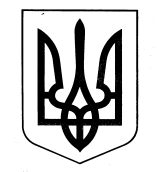 УКРАЇНАДЕПАРТАМЕНТ НАУКИ І ОСВІТИ ХАРКІВСЬКОЇ ОБЛАСНОЇ ДЕРЖАВНОЇ АДМІНІСТРАЦІЇХАРКІВСЬКЕ ОБЛАСНЕ ВИЩЕ УЧИЛИЩЕ ФІЗИЧНОЇ КУЛЬТУРИ І СПОРТУНАКАЗ04.01.2016				  	  Харків			                №15Про створення комісії з визначення  об’єктів ремонтних робіт в училищі	Згідно з постановою Кабінету Міністрів України  від 05 травня 1997 року  № 409 «Про забезпечення надійності й безпечної експлуатації будівель, споруд та інженерних мереж», з метою правильної експлуатації, збереження та своєчасного ремонту будинків, споруд та окремих приміщень училища,НАКАЗУЮ:1. Створити комісію з визначення об’єктів ремонтних робіт в училищі у такому складі:Голова комісії 			Ожго В.В.			- заступник директора з адміністративно-господарської   роботи;Члени комісії:	Цапцин В.С.		- інженер з охорони праці;Квітчаста Л.П.		-  комендант;Ликов К.Є.			- завідувач спортивного   комплексу;Кушнаренко Т.О.		- головний бухгалтер;Бойко А.В.			- водій;Бондаренко В.Ю.		- інженер-електронник;Губарєв М.А.		-слюсар-сантехнік.22. Контроль за виконанням даного наказу покладаю на заступника директора з адміністративно-господарчої роботи Ожго В.В.Директор   училища								А.М. ПоповКрітова.  315-12-94